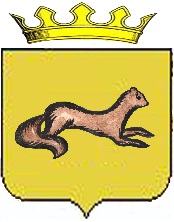 АДМИНИСТРАЦИЯ ОБОЯНСКОГО РАЙОНА КУРСКОЙ ОБЛАСТИП О С Т А Н О В Л Е Н И Еот 15.10.2018                                     Обоянь                                                     № 473Об утверждении административного регламента Администрации Обоянского района Курской области по предоставлению муниципальной услуги «Перевод земель, находящихся в муниципальной собственности, за исключением земель сельскохозяйственного назначения, из одной категории в другую»Руководствуясь Федеральными законами от 27.07.2010 № 210-ФЗ «Об организации предоставления государственных и муниципальных услуг», от 06.10.2003 №131-ФЗ «Об общих принципах организации местного самоуправления в Российской Федерации», в соответствии с постановлением Администрации Обоянского района Курской области от 07.06.2017 № 268                            «О  порядке разработке и утверждения административных регламентов предоставления муниципальных услуг в новой редакции» (с последующими изменениями и дополнениями), Уставом муниципального района «Обоянский район» Курской области, Администрация Обоянского района    ПОСТАНОВЛЯЕТ:  1. Утвердить административный регламент Администрации Обоянского района Курской области по предоставлению муниципальной услуги «Перевод земель, находящихся в муниципальной собственности, за исключением земель сельскохозяйственного назначения, из одной категории в другую».      2. Отделу организационной и кадровой работы Администрации Обоянского района (Е.В. Елизарова) разместить настоящее постановление на официальном сайте муниципального образования «Обоянский район» Курской области в сети «Интернет».  3. Считать утратившим силу постановление Администрации Обоянского района от 03.03.2017 № 72 «Об утверждении административного регламента Администрации Обоянского района Курской области по предоставлению муниципальной услуги «Перевод земель, находящихся в собственности муниципального района, за исключением земель сельскохозяйственного назначения, из одной категории в другую»4. Контроль исполнения настоящего постановления возложить на Первого заместителя Главы Администрации Обоянского района – начальника Управления аграрной политики В.И. Черных. 5. Постановление вступает в силу со дня его официального опубликования.Глава Обоянского района                                                                      В.Н. ЖилинА.В. Рыжих8(47141) 2-36-09                                                                                          УТВЕРЖДЕН постановлением Администрации        Обоянского района Курской области              от 15.10.2018 № 473АДМИНИСТРАТИВНЫЙ РЕГЛАМЕНТпредоставления Администрацией Обоянского района Курской области муниципальной услуги «Перевод земель, находящихся в собственности муниципального района, за исключением земель сельскохозяйственного назначения, из одной категории в другую»Общие положенияПредмет регулирования регламентаПредметом регулирования настоящего административного регламента являются отношения, возникающие в связи с предоставлением муниципальной услуги.Круг заявителей1.2. Муниципальная услуга предоставляется физическим, юридическим лицам, либо их уполномоченным представителям (далее – заявители), за исключением государственных органов, государственных внебюджетных фондов и их территориальных подразделений, органов местного самоуправления.1.3. Требования к порядку информирования о предоставлениимуниципальной услуги   1.3.1. Информация о месте нахождения и графике работы органа местного самоуправления, предоставляющего муниципальную услугу, организаций, участвующих в предоставлении муниципальной услуги, а также многофункционального центра предоставления государственных и муниципальных услугАдминистрация Обоянского района (далее – Администрация) располагается по адресу: Курская область, Обоянский район, г. Обоянь,                    ул. Шмидта, 6. График работы Администрации:с понедельника по пятницу включительно: с 8.00 до 17.00.Перерыв с 13.00 до 14.00.Прием заявителей: с 09.00 ч. до 16.00 чВыходные дни: суббота, воскресенье.         Уполномоченный МФЦ (далее - ОБУ «МФЦ») располагается по адресу: Курская область, город Курск, ул. В. Луговая, 24.График работы ОБУ «МФЦ»: Понедельник, вторник, среда, пятница с 9.00 до 18.00 час.Четверг с 9.00 до 20.00 час.Суббота с 9.00 до 16.00 час.Выходной день - воскресенье.Филиал ОБУ «МФЦ» Обоянского района (далее - МФЦ) располагается по адресу: Курская область, Обоянский район, улица Ленина, д. 19Б.График работы МФЦ с понедельника по субботу включительно: В предпраздничные дни время работы Администрации, ОБУ «МФЦ», филиала ОБУ «МФЦ» сокращается на один час. 1.3.2. Справочные телефоны органа местного самоуправления, предоставляющего муниципальную услугу, организаций, участвующих в предоставлении муниципальной услугиСправочные телефоны:Администрация: 8 (47141)2-24-44ОБУ «МФЦ»: +7 (4712) 74-14-80;МФЦ: 8 (47141)2-10-041.3.3. Адреса официальных сайтов органа местного самоуправления и МФЦ в информационно-телекоммуникационной сети «Интернет», содержащих информацию о предоставлении муниципальной услуги и услуг, которые являются необходимыми и обязательными для предоставления муниципальной услуги, адреса их электронной почтыАдрес официального сайта Администрации http://oboyan.rkursk.ruэлектронная почта: oboyanraion@yandex.ruАдрес официального сайта ОБУ «МФЦ»: www.mfc-kursk.ru., электронная почта: mfc@rkursk.ru.;Адреса порталов госуслуг:федеральная государственная информационная система «Единый портал государственных и муниципальных услуг»:  http://gosuslugi.ru (далее – Единый портал).1.3.4. Порядок получения информации заявителями по вопросам предоставления муниципальной услуги и услуг, которые являются необходимыми и обязательными для предоставления муниципальной услуги, сведений о ходе предоставления указанных услуг, в том числе  с использованием федеральной государственной информационной системы «Единый портал государственных и муниципальных услуг (функций)», региональной информационной системы «Портал государственных и муниципальных услуг Курской области»Информирование заявителей по вопросам предоставления муниципальной услуги, в том числе о ходе предоставления муниципальной услуги, проводится путем устного информирования, письменного информирования (в том числе в электронной форме). Информирование заявителей организуется следующим образом:индивидуальное информирование (устное, письменное);публичное информирование (средства массовой информации, сеть «Интернет»).Информирование заявителей организуется следующим образом:индивидуальное информирование (устное, письменное);публичное информирование (средства массовой информации, сеть «Интернет»).Индивидуальное устное информирование осуществляется специалистами Администрации при обращении заявителей за информацией лично (в том числе по телефону).График работы Администрации, график личного приема заявителей размещается в информационно - телекоммуникационной сети «Интернет» на официальном сайте Администрации и на информационном стенде.Специалисты принимают все необходимые меры для предоставления заявителю полного и оперативного ответа на поставленные вопросы, в том числе с привлечением иных компетентных специалистов.Ответ на устное обращение с согласия заявителя предоставляется в устной форме в ходе личного приема. В остальных случаях в установленный законом срок предоставляется письменный ответ по существу поставленных в устном обращении вопросов.Если для подготовки ответа требуется продолжительное время, специалист может предложить заявителю обратиться за необходимой информацией в удобных для него формах и способах повторного консультирования через определенный промежуток времени.Время индивидуального устного информирования заявителя (в том числе по телефону) не может превышать 10 минут. Ответ на телефонный звонок содержит информацию о наименовании органа, в который позвонил заявитель, фамилию, имя, отчество (последнее - при наличии) и должность специалиста, принявшего телефонный звонок. При невозможности принявшего звонок специалиста самостоятельно ответить на поставленные вопросы телефонный звонок переадресовывается (переводится) на другое должностное лицо или обратившемуся гражданину сообщается номер телефона, по которому он может получить необходимую информацию.Во время разговора специалисты четко произносят слова, избегают «параллельных разговоров» с окружающими людьми и не прерывают разговор, в том числе по причине поступления звонка на другой аппарат.При ответах на телефонные звонки и устные обращения специалисты соблюдают правила служебной этики.Письменное, индивидуальное информирование осуществляется в письменной форме за подписью Главы района. Письменный ответ предоставляется в простой, четкой и понятной форме и должен ответы на поставленные вопросы, а также фамилию, имя, отчество (при наличии) и номер телефона исполнителя и должность, фамилию и инициалы лица, подписавшего ответ.  При необходимости ответ должен содержать ссылки на соответствующие нормы действующего законодательства Российской Федерации.Письменный ответ по существу поставленных в письменном заявлении вопросов направляется заявителю в течение 30 календарных дней со дня его регистрации в Администрации. Ответ на заявление, поступившее в Администрацию в форме электронного документа, направляется в форме электронного документа по адресу электронной почты, указанному в таком заявлении, или в письменной форме по почтовому адресу, указанному в заявлении.Должностное лицо не вправе осуществлять консультирование заявителей, выходящее за рамки информирования о стандартных процедурах и условиях оказания муниципальной услуги и влияющее прямо или косвенно на индивидуальные решения заявителей.Публичное информирование об услуге и о порядке ее оказания осуществляется Администрацией путем размещения информации на информационном стенде, а также с использованием информационно-телекоммуникационных технологий, в том числе посредством размещения на официальных сайтах в информационно - телекоммуникационной сети «Интернет».На Едином портале можно получить информацию о (об):- круге заявителей;- сроке предоставления муниципальной услуги;- результате предоставления муниципальной услуги, порядке выдачи результата муниципальной услуги;- размере государственной пошлины, взимаемой за предоставление муниципальной услуги;- праве заявителя на досудебное (внесудебное) обжалование действий (бездействия) и решений, принятых (осуществляемых) в ходе предоставления муниципальной услуги;- исчерпывающем перечне оснований для приостановления предоставления муниципальной услуги или отказа в предоставлении муниципальной услуги;- формы заявлений (уведомлений, сообщений), используемые при предоставлении муниципальной услуги.Информация об услуге предоставляется бесплатно.1.3.5. Порядок, форма и место размещения указанной в настоящем подпункте информации, в том числе на стендах в местах предоставления муниципальной услуги и услуг, которые являются необходимыми и обязательными для предоставления муниципальной услуги, а также на официальных органа местного самоуправления, организаций, участвующих в предоставлении муниципальной услуги, в сети «Интернет», а также в федеральной государственной информационной системе «Единый портал государственных и муниципальных услуг (функций)»  На информационных стендах в помещении, предназначенном для предоставления муниципальной услуги размещается следующая информация:блок-схема и краткое описание порядка предоставления муниципальной услуги;извлечения из настоящего Административного регламента с приложениями (полная версия на официальном сайте Администрации в информационно-телекоммуникационной сети «Интернет»;месторасположение, график (режим) работы, номера телефонов, адреса официальных сайтов и электронной почты органов, в которых заявители могут получить документы, необходимые для предоставления муниципальной услуги;перечни документов, необходимых для предоставления муниципальной услуги, и требования, предъявляемые к этим документам;порядок обжалования решения, действий или бездействия должностных лиц, предоставляющих муниципальную услугу;основания отказа в предоставлении муниципальной услуги;основания приостановления предоставления муниципальной услуги;порядок информирования о ходе предоставления муниципальной услуги;порядок получения консультаций;образцы оформления документов, необходимых для предоставления муниципальной услуги, и требования к ним.Тексты материалов печатаются удобным для чтения шрифтом (размером не меньше 14), без исправлений, наиболее важные места выделяются полужирным шрифтом.В информационно-телекоммуникационной сети «Интернет» на официальном сайте Администрации района размещаются следующие информационные материалы:полное наименование и полный почтовый адрес Администрации;справочные телефоны, по которым можно получить консультацию по порядку предоставления муниципальной услуги;адрес электронной почты Администрации;текст настоящего Административного регламента (с соответствующими ссылками на блок-схемы, отображающие алгоритм прохождения административных процедур) с приложениями;информационные материалы (полная версия), содержащиеся на стендах в местах предоставления муниципальной услуги.На Едином портале размещается информация:полное наименование, почтовый адрес и график работы Администрации;справочные телефоны, по которым можно получить консультацию по порядку предоставления муниципальной услуги;адреса электронной почты;порядок получения информации заявителями по вопросам предоставления муниципальной услуги, сведений о результате предоставления муниципальной услуги.Стандарт предоставления муниципальной услуги2.1. Наименование муниципальной услугиПеревод земель, находящихся в собственности муниципального района, за исключением земель сельскохозяйственного назначения, из одной категории в другую (далее – муниципальная услуга). 2.2. Наименование органа, предоставляющего муниципальную услугуМуниципальная услуга предоставляется Администрацией Обоянского района Курской области. Непосредственно услугу предоставляет: отдел по управлению имуществом и земельным правоотношениям Администрации Обоянского района (далее – Отдел).В предоставлении гмуниципальной услуги участвуют:- Управление Федеральной службы государственной регистрации, кадастра и картографии по Курской области;- Управление Федеральной налоговой службы по Курской области;-филиал областного бюджетного учреждения «Многофункциональный центр по предоставлению государственных и муниципальных услуг» (далее - МФЦ);  - департамент экологической безопасности и природопользования Курской области.В соответствии с требованиями  пункта 3 части 1 статьи 7 Федерального закона от  27.07.2010 года № 210-ФЗ «Об организации предоставления государственных и муниципальных услуг»   Администрация  не вправе требовать от заявителя осуществления действий, в том числе согласований, необходимых для получения муниципальной услуги и связанных с  обращением в иные государственные органы, органы  местного самоуправления,    организации, за исключением получения услуг, включенных в перечень услуг, которые являются необходимыми и обязательными для предоставления муниципальной услуги, утвержденных нормативным правовым актом представительного органа местного самоуправления.2.3. Описание результата предоставления муниципальной услугиРезультатом исполнения муниципальной услуги являются:1) акт о переводе земель или земельных участков в составе таких земель из одной категории в другую;2) акт об отказе в переводе земель или земельных участков в составе таких земель из одной категории в другую.2.4. Срок предоставления муниципальной услуги, в том числе с учетом необходимости обращения в организации, участвующие в предоставлении муниципальной услуги, срок приостановления предоставления муниципальной услуги, срок выдачи (направления) документов, являющихся результатом предоставления муниципальной услугиМуниципальная услуга предоставляется в течение: - трех месяцев со дня поступления ходатайства, если иное не установлено нормативными правовыми актами Российской Федерации, Правительством Российской Федерации;- в течение двух месяцев со дня поступления ходатайства органа местного самоуправления. Акт о переводе земель или земельных участков либо акт об отказе в переводе земель или земельных участков направляется заинтересованному лицу в течение четырнадцати дней со дня принятия такого акта.В случае представления заявителем документов, через многофункциональный центр срок предоставления услуги исчисляется со дня передачи многофункциональным центром таких документов в Администрацию.2.5. Перечень нормативных правовых актов, регулирующих отношения, возникающие в связи с предоставлением муниципальной услуги, с указанием их реквизитов и источников официального опубликованияПредоставление муниципальной услуги осуществляется 
в соответствии со следующими нормативными правовыми актами: Конституцией Российской Федерации («Российская газета», № 237, 25.12.1993);Гражданским кодексом Российской Федерации от 30 ноября 1994 г.
 № 51-ФЗ (Собрание законодательства Российской Федерации, 1994 г., № 32, ст. 3301; 1996 г., № 5, ст. 410; 2001 г., № 49, ст. 4552.);Земельным кодексом Российской Федерации от 25.10.2001 г. №136-ФЗ («Российская газета», № 211-212, 30.10.2001 г.);Федеральным законом от 18 июня 2001 г. № 78-ФЗ 
«О землеустройстве» («Российская газета», № 118-119, 23.06.2001 г., Собрание законодательства Российской Федерации, 2001 г., № 26 
ст. 2582);Федеральным законом от 06.10.2003 г. № 131-ФЗ «Об общих принципах организации местного самоуправления в Российской Федерации» (первоначальный текст документа опубликован в изданиях «Собрание законодательства РФ», 06.10.2003 г.., № 40, ст. 3822; «Парламентская газета», 08.10.2003 г., № 186; «Российская газета», 08.10.2003 г. , № 202);Федеральным законом от 21.12.2004 г. № 172-ФЗ «О переводе земель или земельных участков из одной категории в другую» («Российская газета», № 290, 30.12.2004 г.);Федеральным законом от 24 июля . № 221-ФЗ 
«О кадастровой деятельности» («Российская газета», 
№ 165, 01.08.2007 г., Собрание законодательства Российской Федерации, ., № 31 ст. 4017);Федеральным законом от 27 июля 2010 г. № 210-ФЗ «Об организации предоставления государственных и муниципальных услуг» («Российская газета», № 168, 03.07.2010 г.);Законом Курской области от 04.01.2003 г. № 1-ЗКО 
«Об административных правонарушениях в Курской области» («Курская правда» № 4-5, 11.01.2003 г, «Курск» № 3, 15.01.2003 г.);Постановлением Администрации Курской области от 20 апреля 
2012 г. № 383-па «О реализации на территории Курской области положений Федерального закона «О переводе земель или земельных участков из одной категории в другую» («Курская правда», N 46, 28.04.2012);- постановлением Администрации Обоянского района Курской области от 07.06.2017 № 268 «О разработке и утверждении административных регламентов предоставления муниципальных услуг в новой редакции»;- постановлением Администрации Обоянского района Курской области от 18.02.2013 №100 «Об утверждении Положения об особенностях подачи и рассмотрения жалоб на решения и действия (бездействие) органов Администрации Обоянского района Курской области и их должностных лиц, муниципальных служащих Администрации Обоянского района Курской области»;	- Решением Представительного Собрания Обоянского района Курской области от 27.10.2014 № 2/4 – III «Об утверждении перечня услуг, которые являются необходимыми и обязательными для предоставления            Администрацией Обоянского района Курской области муниципальных услуг   и предоставляются организациями, участвующими в предоставлении  муниципальных услуг, а также порядка определения размера платы за оказание услуг которые являются необходимыми и обязательными для предоставления Администрацией Обоянского района Курской области муниципальных услуг»;           - Уставом муниципального района «Обоянский район» Курской области (принят решением Представительного Собрания Обоянского района Курской области от 06.12.2005 №4/7, зарегистрирован в Главном управлении Министерства юстиции Российской Федерации по Центральному федеральному округу 12.12.2005, государственный регистрационный  № ru465100002005001.2.6. Исчерпывающий перечень документов, необходимых в соответствии с нормативными правовыми актами для предоставления муниципальной услуги и услуг, которые являются необходимыми и обязательными для предоставления муниципальной услуги, подлежащих представлению заявителем, способы их получения заявителем, в том числе в электронной форме, порядок их представления2.6.1. Для получения муниципальной услуги заявитель представляет следующие документы:1) Ходатайство о переводе земельных участков из состава земель одной категории в другую (образец приведен в Приложении № 1 
к настоящему Регламенту)2) копии документов, удостоверяющих личность заявителя (для заявителей - физических лиц);3) согласие правообладателя земельного участка на перевод земельного участка из состава земель одной категории в другую, за исключением случая, если правообладателем земельного участка является лицо, с которым заключено соглашение об установлении сервитута в отношении такого земельного участка;4) утвержденный в установленном порядке проект рекультивации для целей, связанных с:- добычей полезных ископаемых;- строительством дорог, линий электропередачи, линий связи (в том числе линейно-кабельных сооружений), нефтепроводов, газопроводов и иных трубопроводов, железнодорожных линий и других подобных сооружений; - при переводе земель промышленности и иного специального назначения или земельных участков в составе таких земель, на которых осуществлялась связанная с нарушением почвенного слоя деятельность, 
в другую категорию после восстановления нарушенных земель 
в соответствии с утвержденным проектом рекультивации земель, 
за исключением случаев, если такой перевод осуществляется 
по ходатайству органов местного самоуправления. 2.6.2. Заявитель в праве предоставить заявление и документы следующим способом:в Администрацию:-  на бумажном носителе посредством почтового отправления или при личном обращении заявителя либо его уполномоченного представителя;- или путем направления электронного документа на официальную электронную почту Администрации.в МФЦ: - на бумажном носителе при личном обращении заявителя либо его уполномоченного представителя.2.7. Исчерпывающий перечень документов, необходимых для предоставления муниципальной услуги, которые находятся в распоряжении государственных органов, органов местного самоуправления и иных органов, участвующих в предоставлении муниципальной услуги, и которые заявитель вправе представить, а также способы их получения заявителями, в том числе в электронной форме, порядок их представленияДля принятия решения по предоставлению муниципальной услуги, Администрацией от государственных органов власти запрашиваются следующие документы:1) выписка из Единого государственного реестра недвижимости на земельный участок, перевод которого из состава земель одной категории в другую предполагается осуществить;2) выписка из единого государственного реестра индивидуальных предпринимателей (для заявителей - индивидуальных предпринимателей) или выписка из единого государственного реестра юридических лиц (для заявителей - юридических лиц);3) заключение государственной экологической экспертизы в случае, если ее проведение предусмотрено федеральными законами. Непредставление заявителем указанных документов не является основанием для отказа в предоставлении услуги.Непредставление (несвоевременное представление) органом или организацией по межведомственному запросу документов и информации, которые находятся в распоряжении соответствующих органов либо организации, предоставляющих государственные (муниципальные) услуги в Администрацию не может являться основанием для отказа в предоставлении заявителю муниципальной услуги. 2.8. Указание на запрет требовать от заявителяНе допускается требовать от заявителя:а) представления документов и информации или осуществления действий, представление или осуществление которых не предусмотрено нормативными правовыми актами, регулирующими отношения, возникающие в связи с предоставлением муниципальной услуги;б) представления документов и информации, в том числе подтверждающих  внесение  заявителем платы за предоставление муниципальной услуги, которые находятся в распоряжении органов, предоставляющих государственные услуги, органов, предоставляющих  муниципальные услуги, иных государственных органов,  органов местного самоуправления либо подведомственных государственным органам и органам местного самоуправления организаций, участвующих в предоставлении предусмотренных частью 1 статьи 1 Федерального закона от 27 июля . № 210-ФЗ «Об организации предоставления государственных и муниципальных услуг», муниципальных услуг,  в соответствии с нормативными правовыми актами Российской Федерации, нормативными правовыми актами Курской области, муниципальными   правовыми   актами,   за   исключением документов, включенных в определенный частью 6 статьи    7 Федерального закона  от 27 июля . № 210-ФЗ «Об организации предоставления государственных и муниципальных услуг», перечень документов. Заявитель вправе представить указанные документы и информацию по собственной инициативе.в) осуществления действий, в том числе согласований, необходимых для получения  муниципальной  услуги и связанных с обращением в иные государственные органы, органы местного самоуправления, организации, за исключением получения услуг и получения документов и информации, предоставляемых в результате предоставления таких услуг, включенных в перечни, указанные в части 1 статьи 9 Федерального закона от 27 июля . № 210-ФЗ «Об организации предоставления государственных и муниципальных услуг.2.9. Исчерпывающий перечень оснований для отказа в приеме документов, необходимых для предоставления муниципальной услугиОснований для отказа в приеме документов законодательством не предусмотрено.2.10. Исчерпывающий перечень оснований для приостановления предоставления муниципальной услуги или отказа в предоставлении муниципальной услуги2.10.1. Оснований для приостановления предоставления муниципальной услуги законодательством Российской Федерации не предусмотрено.2.10.2.В рассмотрении ходатайства отказывается в случае, если:1) с ходатайством обратилось ненадлежащее лицо;2) к ходатайству приложены документы, состав, форма или содержание которых не соответствуют требованиям земельного законодательства.2.10.3. Перечень оснований для отказа при переводе земель или земельных участков из состава таких земель из одной категории в другую:1) установление в соответствии с федеральными законами ограничения перевода земель или земельных участков в составе таких земель из одной категории в другую либо запрета на такой перевод;2) наличие отрицательного заключения государственной экологической экспертизы в случае, если ее проведение предусмотрено федеральными законами;3) установление несоответствия испрашиваемого целевого назначения земель или земельных участков утвержденным документам территориального планирования и документации по планировке территории, землеустроительной документации.2.11. Перечень услуг, которые являются необходимыми и обязательными для предоставления муниципальной услуги, в том числе сведения о документе (документах), выдаваемом (выдаваемых) организациями, участвующими в предоставлении муниципальной услугиПри предоставлении муниципальной услуги оказание иных услуг, которые являются необходимыми и обязательными для предоставления муниципальной услуги, законодательством не предусмотрено.2.12. Порядок, размер и основания взимания государственной пошлины или иной платы, взимаемой за предоставление муниципальной услугиМуниципальная услуга предоставляется без взимания государственной пошлины или иной платы.В случае внесения изменений в выданный по результатам предоставления муниципальной услуги документ, направленных на исправление ошибок, допущенных по вине органа и (или) должностного лица, многофункционального центра и (или) работника многофункционального центра, плата с заявителя не взимается.2.13. Порядок, размер и основания взимания платы за предоставление услуг, которые являются необходимыми и обязательными для предоставления муниципальной услуги, включая информацию 
о методике расчета размера такой платыПри предоставлении муниципальной услуги оказание иных услуг, которые являются необходимыми и обязательными для предоставления муниципальной услуги, законодательством не предусмотрено.2.14. Максимальный срок ожидания в очереди при подаче запроса о предоставлении муниципальной услуги, услуги, предоставляемой организацией, участвующей в предоставлении муниципальной услуги, и при получении результата предоставления таких услуг             Максимальный срок ожидания в очереди при подаче заявления о предоставлении муниципальной услуги, услуги, предоставляемой организацией, участвующей в предоставлении муниципальной услуги и при получении результата предоставления таких услуг -  не более 15 минут.2.15. Срок и порядок регистрации запроса заявителя о предоставлении муниципальной услуги и услуги, предоставляемой организацией, участвующей в предоставлении муниципальной услуги, в том числе в электронной форме2.15.1. При непосредственном обращении заявителя лично, максимальный срок регистрации заявления – 15 минут.  2.15.2. Запрос заявителя о предоставлении муниципальной услуги, направленный почтовым отправлением, по электронной почте подлежит обязательной регистрации в порядке общего делопроизводства в срок не позднее 1 рабочего дня, следующего за днем обращения заявителя.2.15.3. Специалист, ответственный за прием документов, в компетенцию которого входит прием, обработка, регистрация и распределение поступающей корреспонденции:- проверяет документы согласно представленной описи;- регистрирует заявление с документами в соответствии с правилами делопроизводства; 	- сообщает заявителю о дате выдачи результата предоставления муниципальной услуги.2.16. Требования к помещениям, в которых предоставляется услуга, к месту ожидания и приему заявителей, размещению и оформлению визуальной, текстовой и мультимедийной информации о порядке предоставления услуги.2.16.1. Помещения, в которых предоставляется  муниципальная услуга, обеспечиваются компьютерами, средствами связи, включая доступ к информационно-телекоммуникационной сети «Интернет», оргтехникой, канцелярскими принадлежностями, информационными и справочными материалами, наглядной информацией, стульями и столами, средствами пожаротушения и оповещения о возникновении чрезвычайной ситуации, доступом к региональной системе межведомственного электронного взаимодействия, а также обеспечивается доступность для инвалидов к указанным помещениям в соответствии с законодательством Российской Федерации о социальной защите инвалидов.Места ожидания заявителей оборудуются стульями и (или) кресельными секциями, и (или) скамьями.2.16.2. Информационные материалы, предназначенные для информирования заявителей о порядке предоставления муниципальной услуги, размещаются на информационных стендах, расположенных в местах, обеспечивающих доступ к ним заявителей, и обновляются при изменении действующего законодательства, регулирующего предоставление муниципальной услуги, и справочных сведений.2.16.3. Обеспечение доступности для инвалидов.Администрация принимает меры по обеспечению условий доступности для инвалидов объектов и услуг в соответствии с требованиями, установленными законодательными и иными нормативными правовыми актами, которые включают:возможность беспрепятственного входа в помещение и выхода из него;сопровождение инвалидов, имеющих стойкие расстройства функции зрения и самостоятельного передвижения, и оказание им помощи;надлежащее размещение оборудования и носителей информации, необходимых для обеспечения беспрепятственного доступа инвалидов в помещение с учетом ограничений их жизнедеятельности;содействие со стороны должностных лиц, при необходимости, инвалиду при входе в объект и выходе из него;оборудование на прилегающих к зданию территориях мест для парковки автотранспортных средств инвалидов;сопровождение инвалидов, имеющих стойкие расстройства функции зрения и самостоятельного передвижения, по территории объекта;проведение инструктажа должностных лиц, осуществляющих первичный контакт с получателями услуги, по вопросам работы с инвалидами;допуск в помещение собаки-проводника при наличии документа, подтверждающего ее специальное обучение, выданного по форме, установленной федеральным органом исполнительной власти, осуществляющим функции по выработке и реализации государственной политики и нормативно-правовому регулированию в сфере социальной защиты населения;оказание должностными лицами инвалидам необходимой помощи, связанной с разъяснением в доступной для них форме порядка предоставления и получения услуги, оформлением необходимых для ее предоставления документов, ознакомлением инвалидов с размещением кабинетов, последовательностью действий, необходимых для получения услуги;допуск в помещение сурдопереводчика и тифлосурдопереводчика;	предоставление, при необходимости, услуги по месту жительства инвалида или в дистанционном режиме;оказание должностными лицами Администрации иной необходимой инвалидам помощи в преодолении барьеров, мешающих получению ими услуг наравне с другими лицами.2.17. Показатели доступности и качества услуги, в том числе количество взаимодействий заявителя с должностными лицами при предоставлении услуги и их продолжительность, возможность получения услуги в многофункциональном центре предоставления государственных и муниципальных услуг, возможность получения информации о ходе предоставления услуги, в том числе с использованием информационно-коммуникационных технологийПоказатели доступности муниципальной услуги:транспортная или пешая доступность к местам предоставления муниципальной услуги;доступность обращения за предоставлением муниципальной услуги, в том числе для лиц с ограниченными возможностями здоровья;наличие полной и понятной информации о местах, порядке и сроках предоставления муниципальной услуги в общедоступных местах помещений органов, предоставляющих муниципальную услугу, в информационно-телекоммуникационных сетях общего пользования (в том числе в сети Интернет), средствах массовой информации, информационных материалах (брошюрах, буклетах и т.д.);предоставление возможности получения муниципальной услуги в электронном виде; предоставление муниципальной услуги в многофункциональном центре предоставления государственных и муниципальных услуг.Показатели качества муниципальной услуги:полнота и актуальность информации о порядке предоставления муниципальной услуги;соблюдение сроков предоставления муниципальной услуги и сроков выполнения административных процедур при предоставлении муниципальной услуги; наличие необходимого и достаточного количества специалистов, а также помещений, в которых предоставляется муниципальная услуга, в целях соблюдения установленных настоящим Административным регламентом сроков предоставления муниципальной услуги;количество фактов взаимодействия заявителя с должностными лицами при предоставлении муниципальной услуги;отсутствие очередей при приеме и выдаче документов заявителям;отсутствием обоснованных жалоб на действия (бездействие) специалистов и уполномоченных должностных лиц;отсутствие жалоб на некорректное, невнимательное отношение специалистов и уполномоченных должностных лиц к заявителям2.18. Иные требования, в том числе учитывающие особенности предоставления услуги в многофункциональных центрах предоставления государственных и муниципальных услуг и особенности предоставления услуги в электронной форме2.18.1. Особенности предоставления муниципальной услуги в ОБУ «МФЦ».Предоставление муниципальной услуги в МФЦ осуществляется в соответствии с Федеральным законом от 27 июля 2010 года № 210-ФЗ «Об организации предоставления государственных и муниципальных услуг» по принципу «одного окна».Взаимодействие МФЦ с Администрацией осуществляется в соответствии соглашением о взаимодействии между ОБУ «МФЦ» и Администрацией.2.18.2. Особенности предоставления муниципальной услуги в электронной форме    Муниципальная услуга в электронной форме в настоящее время не предоставляется.	III. Состав, последовательность и сроки выполнения административных процедур (действий), требования к порядку их выполнения, в том числе особенности выполнения административных процедур (действий) в электронной форме, а также особенности выполнения административных процедур в многофункциональных центрахИсчерпывающий перечень административных процедур3.1. Предоставление муниципальной услуги включает в себя следующие административные процедуры:- прием и рассмотрение ходатайства и документов, необходимых 
для предоставления государственной услуги;- формирование и направление межведомственных запросов в органы и организации, участвующие в предоставлении муниципальной услуги;  - рассмотрение документов, необходимых для предоставления муниципальной услуги и принятие решения;- выдача заявителю результата предоставления муниципальной услуги.Блок-схема предоставления муниципальной услуги приводится 
в Приложении №2 к административному регламенту. 3.2. Прием и рассмотрение ходатайства и документов, необходимых для предоставления муниципальной услуги3.2.1.  Основанием для начала административной процедуры является подача заявителем заявления о предоставлении муниципальной услуги с документами, указанными в пункте 2.6.1. настоящего Административного регламента в Администрацию или МФЦ.3.2.2. При получении заявления ответственный исполнитель Администрации или МФЦ:   1)  проверяет правильность оформления заявления; В случае неправильного оформления заявления о предоставлении муниципальной услуги, ответственным исполнителем оказывается помощь заявителю в оформлении заявления.2) сверяет подлинники и копии документов, верность которых не засвидетельствована в установленном законом порядке, если документы представлены заявителем лично;3)  заполняет расписку о приеме (регистрации) заявления заявителя;         4) вносит запись о приеме заявления в Журнал регистрации заявлений.  *уточнить точное название журнала.3.2.3. При получении заявления и документов по почте расписка о приеме заявления и документов выдается заявителю лично после его прибытия в Администрацию. Уведомление заявителя о возможности получения расписки о приеме заявления и документов осуществляется по телефону, указанному в заявлении в течение 1 рабочего дня со дня регистрации заявления. В случае отсутствия в заявлении номера телефона, расписка о приеме заявления и документов направляется посредством почтовой связи на бумажном носителе по адресу, указанному в заявлении в течение 1 рабочего дня со дня регистрации заявления.3.2.4. В случае обращения заявителя за муниципальной услугой через многофункциональный центр, срок передачи заявления и документов, указанных в пунктах 2.6.1. из МФЦ в Администрацию - в течение 1 рабочего дня после регистрации заявления.3.2.5. Срок выполнения административной процедуры -   1 рабочий день.3.2.6.  Критерием принятия решения является обращение заявителя за получением муниципальной услуги.3.2.7. Результатом выполнения административной процедуры является прием заявления. 3.2.8.  Способом фиксации результата является регистрация заявления в журнале регистрации заявлений.3.3. Формирование и направление межведомственных запросов в органы, участвующие в предоставлении муниципальной услуги	3.3.1. Основанием для начала административной процедуры является непредставление заявителем по собственной инициативе документов, указанных в пункте 2.7. настоящего Административного регламента.3.3.2. Ответственный исполнитель в течение двух рабочих дней со дня поступления заявления в Администрацию осуществляет подготовку и направление межведомственных запросов.  3.3.3. Межведомственный запрос направляется в форме электронного документа с использованием единой системы межведомственного электронного взаимодействия и подключаемых к ней региональных систем межведомственного электронного взаимодействия.При отсутствии технической возможности формирования и направления межведомственного запроса в форме электронного документа по каналам системы межведомственного электронного взаимодействия межведомственный запрос направляется на бумажном носителе по почте, по факсу с одновременным его направлением по почте или курьерской доставкой  с соблюдением норм  законодательства Российской Федерации о защите персональных данных.Ответственный исполнитель Администрации ответственный за осуществление межведомственного информационного взаимодействия, обязаны принять необходимые меры по получению ответов на межведомственные запросы.3.3.4. Максимальный срок подготовки и направления ответа на запрос не может превышать пять рабочих дней, при запросе выписки из ЕГРН - два рабочих дня со дня поступления межведомственного запроса (часть 3 ст.7.2. Федерального закона «Об организации предоставления государственных и муниципальных услуг). 3.3.5.  Ответ на межведомственный запрос регистрируется в установленном порядке.	3.3.6. Ответственный исполнитель приобщает ответ, полученный по межведомственному запросу к документам, представленным заявителем.3.3.7. Максимальный срок выполнения административной процедуры -                       7 рабочих дней. 3.3.8.  Критерием принятия решения является отсутствие документов, указанных в пункте 2.7. настоящего Административного регламента.3.3.9. Результат административной процедуры – получение ответов на межведомственные запросы. 3.4. Рассмотрение документов, необходимых для предоставления муниципальной услуги и принятие решения3.4.1. Основанием для начала административной процедуры является наличие заявления и документов, указанных в пунктах 2.6.1, 2.7. административного регламента. 3.4.2. Ходатайство, не подлежащее рассмотрению по основаниям, установленным п. 2.10.2. административного регламента, подлежит возврату заинтересованному лицу в течение тридцати дней со дня его поступления с указанием причин, послуживших основанием для отказа в принятии ходатайства для рассмотрения.3.4.3. Должностное лицо Администрации, ответственное за предоставление муниципальной услуги, в срок, не превышающий 13 рабочих дней, после получения вышеуказанных документов рассматривает их и по результатам рассмотрения подготавливает проект акта о переводе земельного участка из одной категории в другую, либо в случае наличия оснований указанных в пункте 2.10.3. настоящего  административного регламента акт об отказе в переводе земельного участка из одной категории в другую.3.4.4. Акт передается для подписания Главе Администрации.3.4.5. В срок не более чем пять рабочих дней со дня принятия решений (актов) ответственный исполнитель Администрации передает сведения о переводе земельного участка из одной категории в другую передает в Управление Федеральной службы государственной регистрации, кадастра и картографии по Курской области для внесения сведений в Единый государственный реестр недвижимости о категории земель или земельных участков.3.4.6. Критерием принятия решения административной процедуры является наличие (отсутствие) оснований для предоставления муниципальной услуги.3.4.7. Срок исполнения административного действия – 2 рабочих дня.3.4.8. Результат исполнения административной процедуры – подписанный акт о переводе (либо акта об отказе в переводе) земельного участка из одной категории в другую. 3.4.9. Способом фиксации результата административной процедуры является регистрация подписанного акта в журнале.3.5. Выдача заявителю результата предоставления муниципальной услуги3.5.1. Основанием для начала процедуры является наличие акта о переводе (либо акта об отказе в переводе) земельного участка из одной категории в другую.3.5.2. Результат предоставления муниципальной услуги направляется заявителю способом, указанным в заявлении.     	3.5.3. В случае получения заявителем результата предоставления муниципальной услуги через МФЦ, документы передаются из Администрации в МФЦ не позднее рабочего дня, предшествующего дате окончания предоставления муниципальной услуги.	3.5.4. Ответственный исполнитель Администрации, работник МФЦ при наличии контактного телефона заявителя приглашает заявителя для получения результата муниципальной услуги по телефону, либо направляет уведомление посредством почтового отправления или электронной почты по адресу, указанному в заявлении. 	3.5.5. Срок выполнения административной процедуры - в течение четырнадцати дней со дня принятия акта.3.5.6. Критерием принятия решения является наличие акта о переводе (либо акта об отказе в переводе) земельного участка из одной категории в другую.3.5.8. Результатом выполнения административной процедуры является получение заявителем акта о переводе (либо акта об отказе в переводе) земельного участка из одной категории в другую.3.5.9. Способ фиксации результата выполнения административной процедуры – отметка в журнале исходящих документов.IV. Формы контроля за предоставлением муниципальной услуги4.1. Порядок осуществления текущего контроля за соблюдением и исполнением ответственными должностными лицами положений Административного регламента и иных нормативных правовых актов, устанавливающих требования к предоставлению муниципальной услуги, а также принятием ими решенийТекущий контроль за соблюдением и исполнением должностными лицами Администрации положений настоящего Административного регламента и иных нормативных правовых актов, устанавливающих требования к предоставлению муниципальной услуги, а также принятием ими решений осуществляет:- глава района;- заместитель главы Администрации района.	Периодичность осуществления текущего контроля устанавливается распоряжением Администрации. 4.2. Порядок и периодичность осуществления плановых и внеплановых проверок полноты и качества предоставления муниципальной услуги, в том числе порядок и формы контроля за полнотой и качеством предоставления муниципальной услуги4.2.1. Контроль за полнотой и качеством предоставления муниципальной услуги включает в себя проведение плановых и внеплановых проверок, выявление и устранение нарушений прав заявителей, рассмотрение, принятие решений и подготовку ответов на обращения заявителей, содержащих жалобы на действия (бездействия) должностных лиц Администрации.4.2.2. Порядок и периодичность проведения плановых проверок выполнения Администрацией положений настоящего Административного регламента и иных нормативных правовых актов, устанавливающих требования к предоставлению муниципальной услуги, осуществляются в соответствии с планом работы Администрации на текущий год.4.2.3. Решение об осуществлении плановых и внеплановых проверок полноты и качества предоставления муниципальной услуги принимается главой района. 	4.2.4. Проверки проводятся с целью выявления и устранения нарушений прав заявителей и привлечения виновных лиц к ответственности. Результаты проверок отражаются отдельной справкой или актом.	4.2.5. Внеплановые проверки полноты и качества предоставления муниципальной услуги проводятся на основании жалоб граждан на решения или действия (бездействие) должностных лиц Администрации, принятые или осуществленные в ходе предоставления муниципальной услуги.4.3. Ответственность должностных лиц органа местного самоуправления за решения и действия (бездействие), принимаемые (осуществляемые) ими в ходе предоставления муниципальной услугиПо результатам проведенных проверок в случае выявления нарушений прав заявителей виновные лица привлекаются к дисциплинарной и (или) административной ответственности в порядке, установленном действующим законодательством Российской Федерации и Курской области.      Персональная ответственность должностных лиц Администрации за несоблюдение порядка осуществления административных процедур в ходе предоставления муниципальной услуги закрепляется в их должностных регламентах.4.4. Положения, характеризующие требования к порядку и формам контроля за предоставлением муниципальной услуги, в том числе со стороны граждан, их объединений и организаций	Для осуществления контроля за предоставлением муниципальной  услуги граждане, их объединения и организации вправе направлять в Администрацию индивидуальные и коллективные обращения с предложениями, рекомендациями по совершенствованию качества и порядка предоставления  муниципальной услуги, вносить предложения о мерах по устранению нарушений настоящего Административного регламента,   а также  направлять заявления и жалобы с сообщением о нарушении ответственными должностными лицами, предоставляющими муниципальную услугу, требований настоящего Административного регламента, законодательных и иных нормативных правовых актов.V. Досудебный (внесудебный) порядок обжалования заявителем решений и действий (бездействия) органа, предоставляющего муниципальную услугу, должностного лица органа, предоставляющего муниципальную услугу, либо муниципального служащего, многофункционального центра, работника многофункционального центра, а также привлекаемых организаций, или их работников5.1.  Информация для заявителя о его праве подать жалобу на решение и (или) действие (бездействие) органа местного самоуправления и (или) его должностных лиц, муниципальных служащих,  при предоставлении муниципальной услуги, многофункционального центра, работника многофункционального центра, а также привлекаемых организаций или их работников (далее - жалоба)	Заявитель имеет право подать жалобу на жалобу на решения и действия (бездействия) Администрации и (или) ее должностных лиц, муниципальных служащих, при предоставлении муниципальной услуги, многофункционального центра, работника многофункционального центра, а также привлекаемые организации   или их работников.5.2. Предмет жалобыЗаявитель может обратиться с жалобой, в том числе в следующих случаях:1) нарушение срока регистрации запроса о предоставлении муниципальной услуги,  запроса, указанного в статье 15.1 Федерального закона от 27.07.2010 N 210-ФЗ (ред. от 29.12.2017) "Об организации предоставления государственных и муниципальных услуг"  (далее – комплексный запрос); 2) нарушение срока предоставления муниципальной услуги. В указанном случае досудебное (внесудебное) обжалование заявителем решений и действий (бездействия) многофункционального центра, работника многофункционального центра возможно в случае, если на многофункциональный центр, решения и действия (бездействие) которого обжалуются, возложена функция по предоставлению соответствующих муниципальных услуг в полном объеме в соответствии с муниципальными правовыми актами, которыми на многофункциональный центры  возложена функция по предоставлению соответствующих муниципальных услуг (а также государственных услуг, предоставляемых в рамках осуществления органами местного самоуправления отдельных государственных полномочий) в полном объеме,  включая принятие решения о предоставлении муниципальной услуги или об отказе в ее предоставлении.3) требование у заявителя документов, не предусмотренных нормативными правовыми актами Российской Федерации, нормативными правовыми актами Курской области, муниципальными правовыми актами для предоставления муниципальной услуги; 4) отказ в приеме документов, предоставление которых предусмотрено нормативными правовыми актами Российской Федерации, нормативными правовыми актами Курской области, муниципальными правовыми актами для предоставления муниципальной, у заявителя;5) отказ в предоставлении муниципальной услуги, если основания отказа не предусмотрены федеральными законами и принятыми в соответствии с ними иными нормативными правовыми актами Российской Федерации, законами и иными нормативными правовыми актами Курской области, муниципальными правовыми актами.В указанном случае досудебное (внесудебное) обжалование заявителем решений и действий (бездействия) многофункционального центра, работника многофункционального центра возможно в случае, если на многофункциональный центр, решения и действия (бездействие) которого обжалуются, возложена функция по предоставлению соответствующих муниципальной услуг в полном объеме, в соответствии с муниципальными правовыми актами, которыми на многофункциональный центры  возложена функция по предоставлению соответствующих муниципальной услуг (а также государственных услуг, предоставляемых в рамках осуществления органами местного самоуправления отдельных государственных полномочий) в полном объеме,  включая принятие решения о предоставлении муниципальной услуги или об отказе в ее предоставлении.6) затребование с заявителя при предоставлении муниципальной услуги платы, не предусмотренной нормативными правовыми актами Российской Федерации, нормативными правовыми актами Курской области, муниципальными правовыми актами;7) отказ Администрации, предоставляющей муниципальную услугу, должностного лица Администрации, предоставляющего муниципальную услугу, многофункционального центра, работника многофункционального центра, привлекаемых организаций или их работников в исправлении допущенных ими опечаток и ошибок в выданных в результате предоставления муниципальной услуги документах либо нарушение установленного срока таких исправлений. В указанном случае досудебное (внесудебное) обжалование заявителем решений и действий (бездействия) многофункционального центра, работника многофункционального центра возможно в случае, если на многофункциональный центр, решения и действия (бездействие) которого обжалуются, возложена функция по предоставлению соответствующих муниципальных услуг в полном объеме, в соответствии с муниципальными правовыми актами, которыми на многофункциональный центры  возложена функция по предоставлению соответствующих муниципальных услуг (а также государственных услуг, предоставляемых в рамках осуществления органами местного самоуправления отдельных государственных полномочий) в полном объеме,  включая принятие решения о предоставлении муниципальной услуги или об отказе в ее предоставлении. 8) нарушение срока или порядка выдачи документов по результатам предоставления муниципальной услуги;9) приостановление предоставления муниципальной услуги, если основания приостановления не предусмотрены федеральными законами и принятыми в соответствии с ними иными нормативными правовыми актами Российской Федерации, законами и иными нормативными правовыми актами Курской области, муниципальными правовыми актами.В указанном случае досудебное (внесудебное) обжалование заявителем решений и действий (бездействия) многофункционального центра, работника многофункционального центра возможно в случае, если на многофункциональный центр, решения и действия (бездействие) которого обжалуются, возложена функция по предоставлению соответствующих муниципальных услуг в полном объеме в соответствии с муниципальными правовыми актами, которыми на многофункциональный центры  возложена функция по предоставлению соответствующих муниципальных услуг (а также государственных услуг, предоставляемых в рамках осуществления органами местного самоуправления отдельных государственных полномочий) в полном объеме,  включая принятие решения о предоставлении муниципальной услуги или об отказе в ее предоставлении.5.3. Органы местного самоуправления Курской области, многофункциональные центры, либо соответствующий орган государственной власти (орган местного самоуправления) публично-правового образования, являющийся учредителем многофункционального центра, а также привлекаемые организации и уполномоченные на рассмотрение жалобы должностные лица, которым может быть направлена жалобаЖалоба может быть направлена в:Администрацию района; многофункциональный центр либо в комитет информатизации, государственных и муниципальных услуг Курской области, являющийся учредителем многофункционального центра (далее - учредитель многофункционального центра);привлекаемые организации.Жалобы рассматривают:в Администрации района -  уполномоченное на рассмотрение жалоб должностное лицо;руководитель многофункционального центра;руководитель учредителя многофункционального центра;руководитель привлекаемой организации.	5.4. Порядок подачи и рассмотрения жалобы5.4.1. Жалоба подается в письменной форме на бумажном носителе, в электронной форме в Администрацию, предоставляющую муниципальную услугу, многофункциональный центр, либо учредителю многофункционального центра, а также в привлекаемые организации.Жалобы на решения и действия (бездействие) Главы района, предоставляющего муниципальную услугу, подаются в вышестоящий орган (при его наличии), либо в случае его отсутствия рассматриваются непосредственно Главой района, предоставляющего муниципальную услугу. Жалобы на решения и действия (бездействие) работника многофункционального центра подаются руководителю этого многофункционального центра. Жалобы на решения и действия (бездействие) многофункционального центра подаются учредителю многофункционального центра. Жалобы на решения и действия (бездействие) работников привлекаемых организаций, подаются руководителям этих организаций.5.4.2. Жалоба на решения и действия (бездействие) Администрации, предоставляющей муниципальную услугу, должностного лица Администрации, предоставляющего муниципальную услугу, муниципального служащего, может быть направлена по почте, через многофункциональный центр, с использованием информационно-телекоммуникационной сети "Интернет", официального сайта Администрации, предоставляющего муниципальную услугу, единого портала государственных и муниципальных услуг, а также может быть принята при личном приеме заявителя. Жалоба на решения и действия (бездействие) многофункционального центра, работника многофункционального центра может быть направлена по почте, с использованием информационно-телекоммуникационной сети "Интернет", официального сайта многофункционального центра, единого портала государственных и муниципальных услуг, а также может быть принята при личном приеме заявителя. Жалоба на решения и действия (бездействие) привлекаемых организаций, а также их работников может быть направлена по почте, с использованием информационно-телекоммуникационной сети "Интернет", официальных сайтов этих организаций, единого портала государственных и муниципальных услуг, а также может быть принята при личном приеме заявителя.Жалоба на решения и (или) действия (бездействие) Администрации, предоставляющей муниципальные услуги, должностных лиц Администрации, предоставляющих муниципальные услуги, либо муниципальных служащих при осуществлении в отношении юридических лиц и индивидуальных предпринимателей, являющихся субъектами градостроительных отношений, процедур, включенных в исчерпывающие перечни процедур в сферах строительства, утвержденные Правительством Российской Федерации в соответствии с частью 2 статьи 6 Градостроительного кодекса Российской Федерации, может быть подана такими лицами в порядке, установленном настоящей статьей, либо в порядке, установленном антимонопольным законодательством Российской Федерации, в антимонопольный орган.5.4.3. В случае если жалоба, поданная заявителем в Администрацию, МФЦ, учредителю  многофункционального центра, привлекаемую организацию, в компетенцию которого не входит принятие решения по жалобе в соответствии с пунктом 5.4.1 настоящего Административного регламента, в течение 3 рабочих дней со дня ее регистрации Администрация, получивший жалобу направляет ее в уполномоченный на ее рассмотрение орган и в письменной форме информирует заявителя о перенаправлении жалобы.3. Жалоба должна содержать:1) наименование Администрации предоставляющей муниципальную услугу, должностного лица органа, предоставляющего муниципальную услугу, либо муниципального служащего, многофункционального центра, его руководителя и (или) работника, привлекаемых  организаций, их руководителей и (или) работников, решения и действия (бездействие) которых обжалуются;2) фамилию, имя, отчество (последнее - при наличии), сведения о месте жительства заявителя - физического лица либо наименование, сведения о месте нахождения заявителя - юридического лица, а также номер (номера) контактного телефона, адрес (адреса) электронной почты (при наличии) и почтовый адрес, по которым должен быть направлен ответ заявителю;3) сведения об обжалуемых решениях и действиях (бездействии) Администрации, предоставляющей муниципальную услугу, должностного лица Администрации, предоставляющей муниципальную услугу, либо муниципального служащего, многофункционального центра, работника многофункционального центра, привлекаемых организаций, их работников;4) доводы, на основании которых заявитель не согласен с решением и действием (бездействием) Администрации, предоставляющей муниципальную услугу, должностного лица Администрации, предоставляющей муниципальную услугу, либо муниципального служащего, многофункционального центра, работника многофункционального центра, привлекаемых организаций, их работников. Заявителем могут быть представлены документы (при наличии), подтверждающие доводы заявителя, либо их копии.5.5. Сроки рассмотрения жалобыЖалоба, поступившая в Администрацию, предоставляющую муниципальную услугу, многофункциональный центр, учредителю многофункционального центра, в привлекаемые организации, либо вышестоящий орган (при его наличии), подлежит рассмотрению в течение пятнадцати рабочих дней со дня ее регистрации, а в случае обжалования отказа Администрации, предоставляющей муниципальную услугу, многофункционального центра, привлекаемых организаций,  в приеме документов у заявителя либо в исправлении допущенных опечаток и ошибок или в случае обжалования нарушения установленного срока таких исправлений - в течение пяти рабочих дней со дня ее регистрации.5.6.  Перечень оснований для приостановления рассмотрения жалобы в случае, если возможность приостановления предусмотрена законодательством Российской ФедерацииОснований для приостановления рассмотрения жалобы по данной муниципальную услуге законодательством Российской Федерации, законами и иными нормативными правовыми актами Курской области, муниципальными правовыми актами не предусмотрено.5.7. Результат рассмотрения жалобы1) жалоба удовлетворяется, в том числе в форме отмены принятого решения, исправления допущенных опечаток и ошибок в выданных в результате предоставления муниципальной услуги документах, возврата заявителю денежных средств, взимание которых не предусмотрено нормативными правовыми актами Российской Федерации, нормативными правовыми актами Курской области, муниципальными правовыми актами.2) в удовлетворении жалобы отказывается.Администрация отказывает в удовлетворении жалобы в следующих случаях:а) наличие вступившего в законную силу решения суда, арбитражного суда по жалобе о том же предмете и по тем же основаниям;б) подача жалобы лицом, полномочия которого не подтверждены в порядке, установленном законодательством Российской Федерации;в) наличие решения по жалобе, принятого ранее в отношении того же заявителя и по тому же предмету жалобы. Администрация  вправе оставить жалобу без ответа в следующих случаях:а) наличие в жалобе нецензурных либо оскорбительных выражений, угроз жизни, здоровью и имуществу должностного лица, а также членов его семьи;б) отсутствие возможности прочитать какую-либо часть текста жалобы, фамилию, имя, отчество (при наличии) и (или) почтовый адрес заявителя, указанные в жалобе.В случае установления в ходе или по результатам рассмотрения жалобы признаков состава административного правонарушения или преступления должностное лицо, работник, наделенные полномочиями по рассмотрению жалоб в соответствии с пунктом 5.4. настоящего Административного регламента, незамедлительно направляют имеющиеся материалы в органы прокуратуры.5.8. Порядок информирования заявителя о результатах рассмотрения жалобыНе позднее дня, следующего за днем принятия решения, указанного в пункте  5.7 настоящего Административного регламента, заявителю в письменной форме и по желанию заявителя в электронной форме направляется мотивированный ответ о результатах рассмотрения жалобы.В случае если жалоба была направлена посредством федеральной информационной системы досудебного (внесудебного) обжалования, ответ заявителю направляется посредством федеральной информационной системы досудебного (внесудебного) обжалования.В ответе по результатам рассмотрения жалобы указываются:а) наименование органа, рассмотревшего жалобу, должность, фамилия, имя, отчество (при наличии) его должностного лица, принявшего решение по жалобе;б) номер, дата, место принятия решения, включая сведения о должностном лице, решение или действия (бездействие) которого обжалуется;в) фамилия, имя, отчество (при наличии) или наименование заявителя;г) основания для принятия решения по жалобе;д) принятое по жалобе решение;е) в случае, если жалоба признана обоснованной, - сроки устранения выявленных нарушений, в том числе срок предоставления результата государственной услуги;ж) сведения о порядке обжалования принятого по жалобе решения.5.9. Порядок обжалования решения по жалобеВ случае если заявитель не удовлетворен решением, принятым в ходе рассмотрения жалобы, или непринятием по ней решения,  заявитель вправе обжаловать решение по жалобе в порядке, установленном пунктом 5.4 настоящего Административного регламента.5.10. Право заявителя на получение информации и документов, необходимых для обоснования и рассмотрения жалобыЗаявитель имеет право на получение документов, необходимых для обоснования и рассмотрения жалобы.5.11. Способы информирования заявителей о порядке подачи и рассмотрения жалобыИнформирование  заявителей о порядке  подачи  и рассмотрения жалобы осуществляется посредством размещения информации на стендах в местах предоставления муниципальной услуги, в федеральной государственной информационной системе «Единый портал государственных и муниципальных услуг (функций)», на официальном сайте Администрации, предоставляющей муниципальную услугу  осуществляется, в том числе по телефону, электронной почте,  при личном приёме.                 Приложение № 1к административному регламенту по предоставлению Администрацией Обоянского района Курской области муниципальной услуги «Перевод земель, находящихся в собственности муниципального района, за исключением земель сельскохозяйственного назначения, из одной категории в другую»ПРИМЕРНЫЙ ОБРАЗЕЦ ХОДАТАЙСТВАДЛЯ ПЕРЕВОДА ЗЕМЕЛЬ ИЛИ ЗЕМЕЛЬНЫХ УЧАСТКОВ ИЗ ОДНОЙ КАТЕГОРИИ В ДРУГУЮГлаве Обоянского района                                                .                             ХОДАТАЙСТВОо переводе земель или земельных участков из одной категории в другую___________________________________________________________________________(для заявителя – юридического лица - полное наименование, данные о государственной регистрации;___________________________________________________________________________для заявителя – физического лица – фамилия, имя, отчество, паспортные данные)Адрес заявителя: ___________________________________________________________________________Прошу перевести земельный участок, находящийся в_____________________________                                                                                                                                                                                                                                                                                                                                   (форма собственности)собственности, общей площадью _________ кв.м, кадастровый №___________________расположенный по адресу: ___________________________________________________,из категории________________________________________________________________ 		                    (в соответствии с документами земельного кадастра)в категорию_________________________________________________________________с разрешенным использованием________________________________________________ обоснование необходимости изменение категории участка____________________________________________________________________________________________________При этом сообщаю следующие дополнительные сведения об участке:1. Правовой документ, на основании которого используется земельный участок: ___________________________________________________________________________.2. Ограничения использования и обременения земельного участка ___________________________________________________________________________.Заявитель:______________________________         ___________________     _________________                           (Должность)                                                (Подпись)                                  (Ф.И.О.)                                                                                                                                                    м.п.Контактное лицо, телефон для связи:______________________________________________                              								«____»  _____________ 20__ г.Приложение №2к административному регламенту по предоставлению Администрацией Обоянского района Курской области муниципальной услуги «Перевод земель, находящихся в собственности муниципального района, за исключением земель сельскохозяйственного назначения, из одной категории в другую»Блок-схема последовательности административных действий при предоставлении муниципальной услугиПрием и регистрацияПонедельникс 8.00 до 17.00Вторникс 8.00 до 17.00Средас 8.00 до 17.00Четвергс 8.00 до 20.00Пятницас 8.00 до 17.00Субботас 9.00 до 13.00Воскресеньевыходной